Intervista a Andrea Carnaghihttps://medialab.sissa.it/mrpod/Members/ilenia/linguaggio-e-pregiudizio/at_download/audio.mp3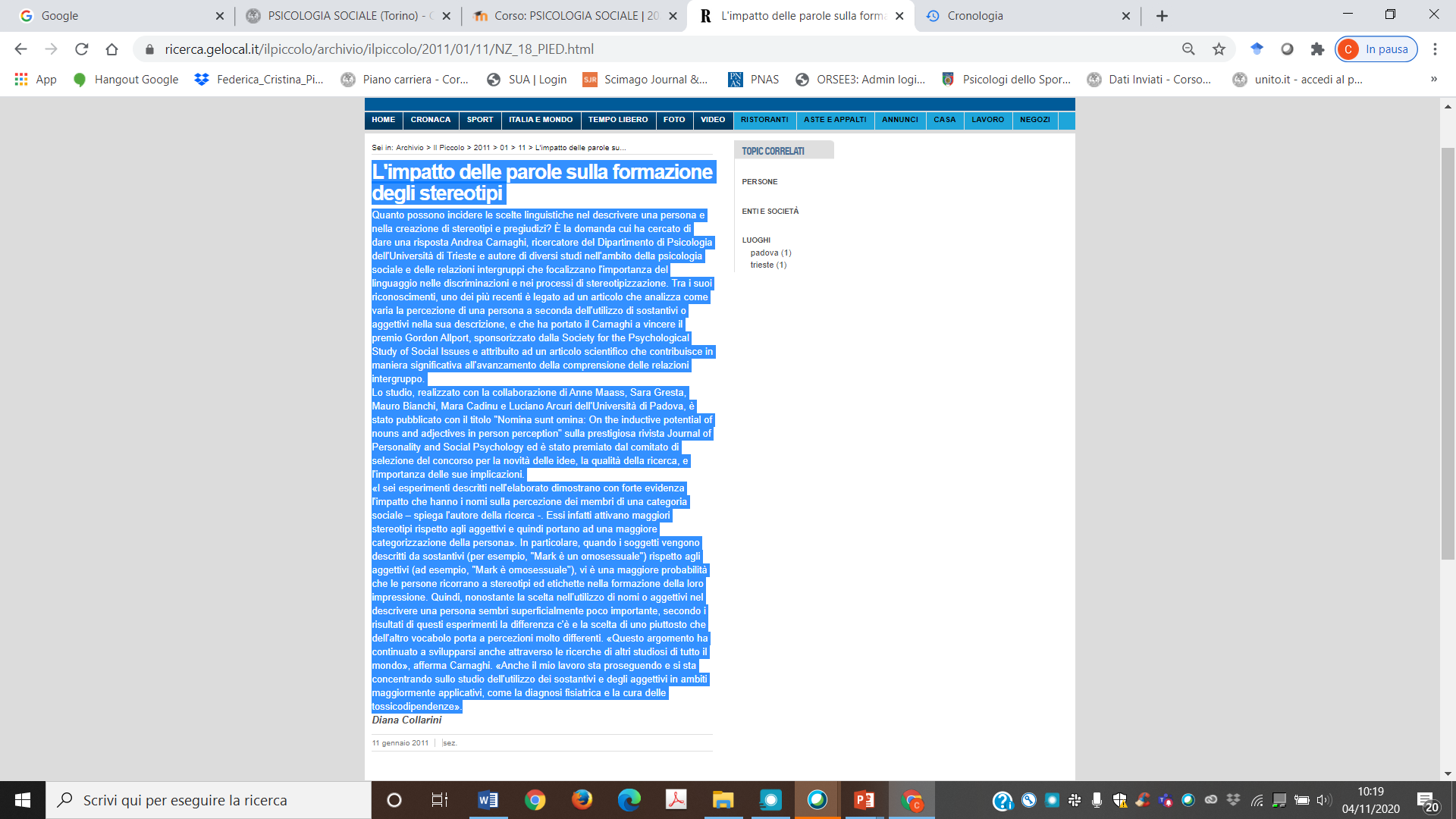 